Publicado en Madrid el 10/05/2017 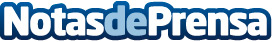 Errores que se cometen al limpiar y  duplican el trabajoLas tareas del hogar se encuentran entre los principales motivos de discusión en los hogares españoles, por ello, desde Clintu.es, marketplace online que permite, mediante su web y app, encontrar y gestionar el servicio de limpieza, descubren algunos errores que se comenten al limpiar y implican mayor tiempo y esfuerzo

Datos de contacto:NataliaNota de prensa publicada en: https://www.notasdeprensa.es/errores-que-se-cometen-al-limpiar-y-duplican Categorias: Sociedad Entretenimiento E-Commerce Dispositivos móviles Hogar http://www.notasdeprensa.es